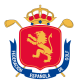 Comité Técnico de Reglas                                       Cambios a Recordar - Reglas de Golf 2019Dropa desde la altura de la rodilla (NO desde el hombro).Mide el área donde dropar con el palo más largo en tu bolsa (excepto con el putter).Dropa dentro del área de alivio y juega desde el área de alivio.Cuando dropes en línea hacía atrás, tu bola no puede jugarse más cerca del hoyo que el punto de referencia que hayas elegido.Tiempo de búsqueda - 3 minutos (NO 5 minutos).Si accidentalmente mueves tu bola cuando la estás buscando, reponla sin penalización.No hay penalización por un doble golpe: solo cuenta como un golpe.No hay penalización si tu bola te golpea a ti o tu equipo accidentalmente después de un golpe.No hay penalización si tu bola golpea el asta de la bandera cuando has elegido dejarla en el hoyo.Se pueden reparar las marcas de clavos y otros daños producido por zapatos en el green.Bola movida accidentalmente en el green, no hay penalización y se repone.La bola marcada, levantada y repuesta en el green si es movida por el viento a otra posición: se repone la bola en el punto original de reposo.Las áreas de penalización reemplazan los obstáculos de agua, y puedes mover impedimentos sueltos, apoyar tu palo y ejecutar golpes de práctica en las áreas de penalización sin penalización, al igual que puedes hacerlos en el fairway (calle) o en el rough.No puedes tomar alivio de un área de penalización al menos que estés un 95% seguro de que tu bola está en el área de penalización.En bunkers puedes mover impedimentos sueltos.En bunkers no puedes tocar la arena con tu palo en el área que está justo enfrente o justo detrás de tu bola, durante tu backswing (subida del palo) o al hacer swing de práctica.Se permite alivio sin penalización si su bola está empotrada en el fairway (calle) o en el rough (pero "empotrada” significa que parte de tu bola está por debajo del nivel del suelo)Bola injugable en bunker: opción adicional de dropar fuera del bunker con 2 golpes de penalizaciónNo puedes tener a tu caddie o a tu compañero detrás de ti una vez que comiences a adoptar tu stance.Ritmo de juego: se recomienda que no tardes más de 40 segundos en realizar un golpe (y normalmente deberías poder jugar más rápido que eso) y se recomienda “Ready Golf – Listos para Jugar” en Stroke Play (juego por golpes).